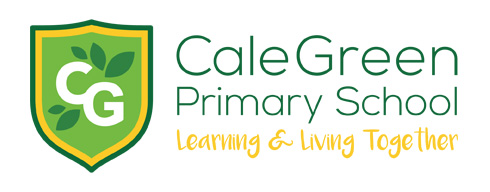 Tuesday 6th February 2024Dear Parents / Carers,Visit to Waterstones Bookshop - World Book Day VouchersYear 5 / 6 group – Wednesday 6th March 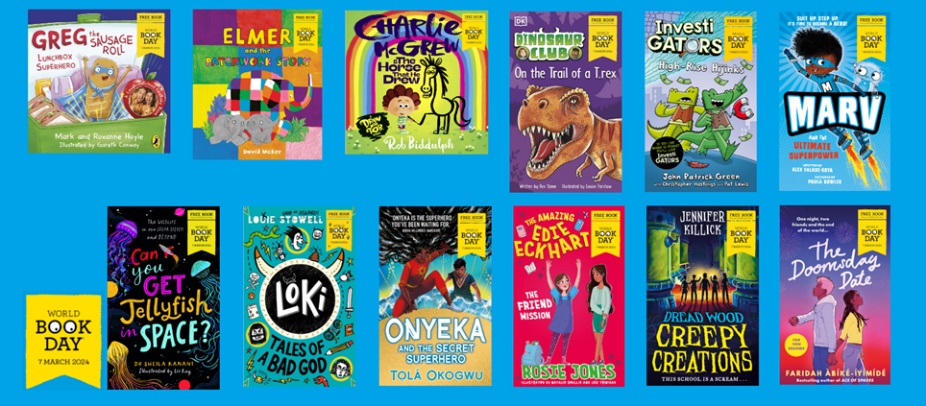 Every year for World Book Day, children across the country are given a £1 World Book Day voucher. These can be used towards a book that has been specially written for World Book Day. Your child has been chosen to walk down to Waterstones book shop in Stockport to spend their World Book Day voucher there. We will be walking to the book shop on Wednesday 6th March on a route which has been risk assessed with 2 members of staff from school. We will be leaving school at 1.30pm and will return in time for the normal end of the school day.   A list of all the World Book Day books can be found here: https://www.worldbookday.com/books/ If you have any further questions please email school: schooladmin@calegreen.stockport.sch.uk Kind regards, Mrs Sarah McHughവാട്ടർസ്റ്റോൺസ് ബുക്ക് ഷോപ്പ് സന്ദർശിക്കുക - ലോക പുസ്തക ദിന വൗച്ചറുകൾവർഷം 5 / 6 ഗ്രൂപ്പ് - മാർച്ച് 6 ബുധനാഴ്ചഎല്ലാ വർഷവും ലോക പുസ്തക ദിനത്തിന്, രാജ്യത്തുടനീളമുള്ള കുട്ടികൾക്ക് £1 ലോക പുസ്തക ദിന വൗച്ചർ നൽകുന്നു. ലോക പുസ്തക ദിനത്തിനായി പ്രത്യേകം എഴുതിയ ഒരു പുസ്തകത്തിനായി ഇവ ഉപയോഗിക്കാം.ലോക പുസ്തക ദിന വൗച്ചർ അവിടെ ചെലവഴിക്കാൻ സ്റ്റോക്ക്‌പോർട്ടിലെ വാട്ടർസ്റ്റോൺസ് ബുക്ക് ഷോപ്പിലേക്ക് നടക്കാൻ നിങ്ങളുടെ കുട്ടിയെ തിരഞ്ഞെടുത്തിരിക്കുന്നു. സ്കൂളിൽ നിന്നുള്ള 2 അംഗങ്ങൾക്കൊപ്പം അപകടസാധ്യത വിലയിരുത്തിയ റൂട്ടിലൂടെ മാർച്ച് 6 ബുധനാഴ്ച ഞങ്ങൾ ബുക്ക് ഷോപ്പിലേക്ക് നടക്കും. ഞങ്ങൾ ഉച്ചയ്ക്ക് 1.30 ന് സ്‌കൂൾ വിടും, സാധാരണ സ്‌കൂൾ ദിവസത്തിൻ്റെ അവസാന സമയത്ത് ഞങ്ങൾ തിരിച്ചെത്തും.എല്ലാ ലോക പുസ്തക ദിന പുസ്തകങ്ങളുടെയും ഒരു ലിസ്റ്റ് ഇവിടെ കാണാം:https://www.worldbookday.com/books/നിങ്ങൾക്ക് കൂടുതൽ ചോദ്യങ്ങളുണ്ടെങ്കിൽ സ്കൂളിന് ഇമെയിൽ ചെയ്യുക: schooladmin@calegreen.stockport.sch.ukWaterstones Bookshop پر جائیں - ورلڈ بک ڈے واؤچرزسال 5/6 گروپ – بدھ 6 مارچہر سال کتاب کے عالمی دن کے موقع پر، ملک بھر کے بچوں کو £1 کا ورلڈ بک ڈے واؤچر دیا جاتا ہے۔ ان کا استعمال اس کتاب کے لیے کیا جا سکتا ہے جو عالمی یوم کتاب کے لیے خصوصی طور پر لکھی گئی ہو۔آپ کے بچے کا انتخاب کیا گیا ہے کہ وہ اسٹاک پورٹ میں واقع واٹر اسٹونز بک شاپ پر اپنے ورلڈ بک ڈے واؤچر کو وہاں گزارے۔ ہم بدھ 6 مارچ کو ایک ایسے راستے پر کتابوں کی دکان پر جائیں گے جس کا اسکول کے عملے کے 2 اراکین کے ساتھ خطرے کا اندازہ لگایا گیا ہے۔ ہم دوپہر 1.30 بجے اسکول چھوڑیں گے اور اسکول کے دن کے معمول کے اختتام پر وقت پر واپس آئیں گے۔کتابوں کے عالمی دن کی تمام کتابوں کی فہرست یہاں مل سکتی ہے:https://www.worldbookday.com/books/اگر آپ کے کوئی مزید سوالات ہیں تو براہ کرم اسکول کو ای میل کریں: schooladmin@calegreen.stockport.sch.ukWizyta w księgarni Waterstones – Kupony z okazji Światowego Dnia KsiążkiGrupa 5/6 – środa 6 marcaCo roku z okazji Światowego Dnia Książki dzieci w całym kraju otrzymują kupon na Światowy Dzień Książki o wartości 1 funta. Można je wykorzystać na książkę napisaną specjalnie z okazji Światowego Dnia Książki.Twoje dziecko zostało wybrane do księgarni Waterstones w Stockport, aby wydać tam kupon Światowego Dnia Książki. W środę 6 marca pójdziemy do księgarni pieszo trasą, która została oceniona pod kątem ryzyka z udziałem 2 pracowników szkoły. Opuszczamy szkołę o 13:30 i wracamy punktualnie na normalne zakończenie dnia szkolnego.Listę wszystkich książek obchodzonych w ramach Światowego Dnia Książki znajdziesz tutaj:https://www.worldbookday.com/books/Jeśli masz dodatkowe pytania, napisz do szkoły e-mail na adres schooladmin@calegreen.stockport.sch.ukسەردانی کتێبفرۆشی واتەرستۆنز - کۆدی ڕۆژی جیهانی کتێبگروپی ساڵی ٥ / ٦ – چوارشەممە ٦ی ئازارساڵانە بۆ ڕۆژی جیهانی کتێب، منداڵان لە سەرانسەری وڵاتدا کۆدی ڕۆژی جیهانی کتێب یەک پاوەندیان پێدەدرێت. ئەمانە دەتوانرێت بەرەو کتێبێک کەڵک وەربگیرێت کە تایبەتە بە ڕۆژی جیهانی کتێب نووسراوە.منداڵەکەت هەڵبژێردرا کە بە پێ بچێتە خوارەوە بۆ دوکانی کتێبی واتەرستۆنز لە ستۆکپۆرت بۆ ئەوەی کۆدی ڕۆژی جیهانی کتێبەکەی لەوێ بەسەر ببات. ئێمە لە ڕۆژی چوارشەممە ٦ی ئازار بە پێ دەچینە دوکانی کتێبەکان لەسەر ڕێگایەک کە مەترسی هەڵسەنگێنراوە لەگەڵ ٢ ئەندامی ستاف لە قوتابخانەوە. کاتژمێر ١.٣٠ی پاشنیوەڕۆ قوتابخانە بەجێدەهێڵین و لە کاتی خۆیدا دەگەڕێینەوە بۆ کۆتایی ئاسایی ڕۆژی خوێندن.لیستی هەموو کتێبەکانی ڕۆژی جیهانی کتێب لێرەدا دەدۆزرێتەوە:https://www.worldbookday.com/کتێبەکان/ئەگەر هەر پرسیارێکی زیاترتان هەیە تکایە ئیمەیڵێک بنێرن بۆ قوتابخانە: schooladmin@calegreen.stockport.sch.uk